Конкурс плакатов  «Здоровому образу жизни – да!»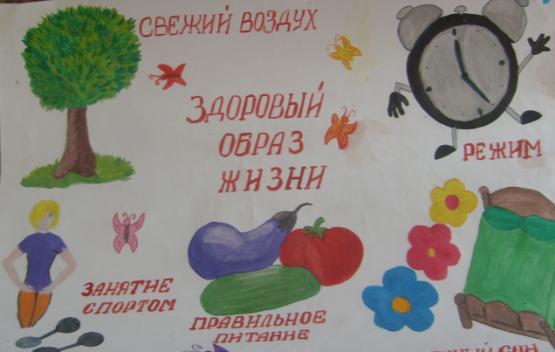 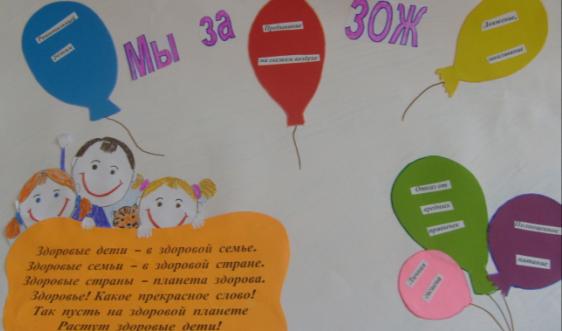 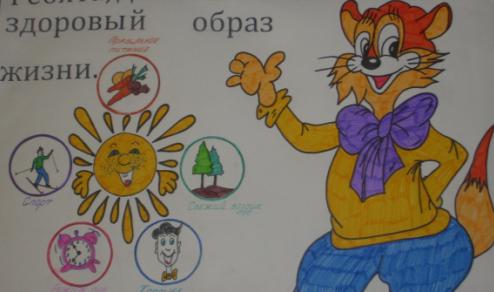 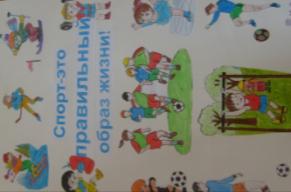 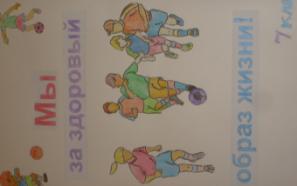 